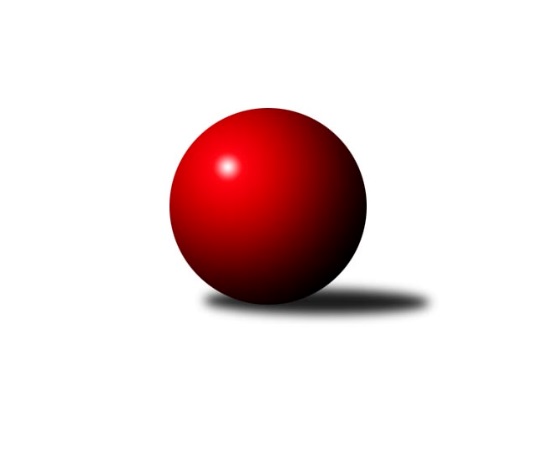 Č.4Ročník 2020/2021	7.6.2024 Letní liga - skupina A 2020/2021Statistika 4. kolaTabulka družstev:		družstvo	záp	výh	rem	proh	skore	sety	průměr	body	plné	dorážka	chyby	1.	Kuž.Holýšov	0	0	0	0	0.0 : 0.0 	(0.0 : 0.0)	0	0	0	0	0	2.	CB Dobřany	0	0	0	0	0.0 : 0.0 	(0.0 : 0.0)	0	0	0	0	0	3.	SKK Rokycany A	0	0	0	0	0.0 : 0.0 	(0.0 : 0.0)	0	0	0	0	0	4.	KK Konstruktiva Praha  B	0	0	0	0	0.0 : 0.0 	(0.0 : 0.0)	0	0	0	0	0Tabulka doma:		družstvo	záp	výh	rem	proh	skore	sety	průměr	body	maximum	minimum	1.	Kuž.Holýšov	0	0	0	0	0.0 : 0.0 	(0.0 : 0.0)	0	0	0	0	2.	CB Dobřany	0	0	0	0	0.0 : 0.0 	(0.0 : 0.0)	0	0	0	0	3.	SKK Rokycany A	0	0	0	0	0.0 : 0.0 	(0.0 : 0.0)	0	0	0	0	4.	KK Konstruktiva Praha  B	0	0	0	0	0.0 : 0.0 	(0.0 : 0.0)	0	0	0	0Tabulka venku:		družstvo	záp	výh	rem	proh	skore	sety	průměr	body	maximum	minimum	1.	Kuž.Holýšov	0	0	0	0	0.0 : 0.0 	(0.0 : 0.0)	0	0	0	0	2.	CB Dobřany	0	0	0	0	0.0 : 0.0 	(0.0 : 0.0)	0	0	0	0	3.	SKK Rokycany A	0	0	0	0	0.0 : 0.0 	(0.0 : 0.0)	0	0	0	0	4.	KK Konstruktiva Praha  B	0	0	0	0	0.0 : 0.0 	(0.0 : 0.0)	0	0	0	0Tabulka podzimní části:		družstvo	záp	výh	rem	proh	skore	sety	průměr	body	doma	venku	1.	Kuž.Holýšov	0	0	0	0	0.0 : 0.0 	(0.0 : 0.0)	0	0 	0 	0 	0 	0 	0 	0	2.	CB Dobřany	0	0	0	0	0.0 : 0.0 	(0.0 : 0.0)	0	0 	0 	0 	0 	0 	0 	0	3.	SKK Rokycany A	0	0	0	0	0.0 : 0.0 	(0.0 : 0.0)	0	0 	0 	0 	0 	0 	0 	0	4.	KK Konstruktiva Praha  B	0	0	0	0	0.0 : 0.0 	(0.0 : 0.0)	0	0 	0 	0 	0 	0 	0 	0Tabulka jarní části:		družstvo	záp	výh	rem	proh	skore	sety	průměr	body	doma	venku	1.	Kuž.Holýšov	0	0	0	0	0.0 : 0.0 	(0.0 : 0.0)	0	0 	0 	0 	0 	0 	0 	0 	2.	CB Dobřany	0	0	0	0	0.0 : 0.0 	(0.0 : 0.0)	0	0 	0 	0 	0 	0 	0 	0 	3.	SKK Rokycany A	0	0	0	0	0.0 : 0.0 	(0.0 : 0.0)	0	0 	0 	0 	0 	0 	0 	0 	4.	KK Konstruktiva Praha  B	0	0	0	0	0.0 : 0.0 	(0.0 : 0.0)	0	0 	0 	0 	0 	0 	0 	0 Zisk bodů pro družstvo:		jméno hráče	družstvo	body	zápasy	v %	dílčí body	sety	v %Průměry na kuželnách:		kuželna	průměr	plné	dorážka	chyby	výkon na hráče	1.	SKK Rokycany, 1-4	2318	1539	779	19.5	(579.5)	2.	KK Konstruktiva Praha, 1-4	2282	1508	774	14.8	(570.7)	3.	CB Dobřany, 1-4	2242	1508	733	20.8	(560.5)	4.	Kuželky Holýšov, 1-2	2208	1478	730	19.8	(552.2)Nejlepší výkony na kuželnách:SKK Rokycany, 1-4SKK Rokycany A	2403	1. kolo	Jan Endršt 	SKK Rokycany A	634	1. koloSKK Rokycany A	2400	2. kolo	Roman Pytlík 	SKK Rokycany A	626	2. koloCB Dobřany	2317	2. kolo	Roman Pytlík 	SKK Rokycany A	624	1. koloKuž.Holýšov	2152	1. kolo	Jan Koubský 	CB Dobřany	623	2. kolo		. kolo	Jan Endršt 	SKK Rokycany A	616	2. kolo		. kolo	Miroslav Šnejdar ml.	SKK Rokycany A	606	1. kolo		. kolo	Michal Jirouš 	SKK Rokycany A	591	2. kolo		. kolo	Lukáš Doubrava 	CB Dobřany	591	2. kolo		. kolo	Miroslav Šnejdar ml.	SKK Rokycany A	567	2. kolo		. kolo	Jan Laksar 	Kuž.Holýšov	563	1. koloKK Konstruktiva Praha, 1-4KK Konstruktiva Praha  B	2327	3. kolo	Roman Pytlík 	SKK Rokycany A	633	3. koloCB Dobřany	2282	4. kolo	David Balzer 	KK Konstruktiva Praha  B	605	3. koloSKK Rokycany A	2272	3. kolo	Jan Endršt 	SKK Rokycany A	604	3. koloKK Konstruktiva Praha  B	2250	4. kolo	Pavel Vymazal 	KK Konstruktiva Praha  B	599	3. kolo		. kolo	Zdeněk Zahrádka 	KK Konstruktiva Praha  B	595	4. kolo		. kolo	Vlastimil Zeman 	CB Dobřany	592	4. kolo		. kolo	David Balzer 	KK Konstruktiva Praha  B	580	4. kolo		. kolo	Josef Fišer ml. ml.	CB Dobřany	575	4. kolo		. kolo	Zdeněk Zahrádka 	KK Konstruktiva Praha  B	574	3. kolo		. kolo	Miroslav Šnejdar ml.	SKK Rokycany A	570	3. koloCB Dobřany, 1-4KK Konstruktiva Praha  B	2332	1. kolo	Pavel Vymazal 	KK Konstruktiva Praha  B	638	1. koloCB Dobřany	2309	3. kolo	Josef Fišer ml. ml.	CB Dobřany	603	1. koloCB Dobřany	2209	1. kolo	David Balzer 	KK Konstruktiva Praha  B	593	1. koloKuž.Holýšov	2118	3. kolo	Jiří Baloun 	CB Dobřany	586	3. kolo		. kolo	Josef Fišer ml. ml.	CB Dobřany	586	3. kolo		. kolo	Michal Šneberger 	CB Dobřany	581	3. kolo		. kolo	Zdeněk Zahrádka 	KK Konstruktiva Praha  B	560	1. kolo		. kolo	Jan Koubský 	CB Dobřany	556	3. kolo		. kolo	Jan Koubský 	CB Dobřany	555	1. kolo		. kolo	Jakub Solfronk 	CB Dobřany	555	1. koloKuželky Holýšov, 1-2SKK Rokycany A	2351	4. kolo	Roman Pytlík 	SKK Rokycany A	621	4. koloKK Konstruktiva Praha  B	2292	2. kolo	Zdeněk Zahrádka 	KK Konstruktiva Praha  B	602	2. koloKuž.Holýšov	2115	4. kolo	Pavel Vymazal 	KK Konstruktiva Praha  B	600	2. koloKuž.Holýšov	2077	2. kolo	Jan Endršt 	SKK Rokycany A	580	4. kolo		. kolo	Miroslav Šnejdar ml.	SKK Rokycany A	577	4. kolo		. kolo	Vojtěch Špelina 	SKK Rokycany A	573	4. kolo		. kolo	Jaroslav Zahrádka 	KK Konstruktiva Praha  B	564	2. kolo		. kolo	Jan Laksar 	Kuž.Holýšov	552	4. kolo		. kolo	Tomáš Lukeš 	Kuž.Holýšov	547	2. kolo		. kolo	David Balzer 	KK Konstruktiva Praha  B	526	2. koloČetnost výsledků:	6.0 : 0.0	2x	5.0 : 1.0	1x	4.0 : 2.0	1x	2.0 : 4.0	1x	1.0 : 5.0	1x	0.0 : 6.0	2x